Answer each exam question with a well-designed essay of between 250–500 words. In what ways did the Columbian Exchange affect the lives of the inhabitants of both the Old and the New Worlds?  How did the Catholic Church seek to reform itself in response to the rise of Protestantism?  Trace the development of Iberian empires in the Americas.  Describe the Atlantic slave trade. Include a discussion of the triangular trade system between Europe, Africa, and the Americas.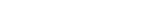 5. What economic and social changes took place during the Ming and Qing dynasties in China? 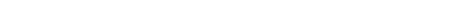 